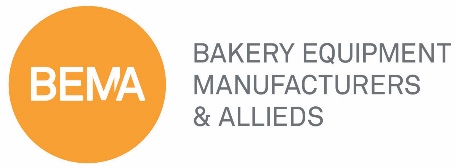 Convention & Programs Committee Meeting 
October 13, 2020Zoom Conference Call1:00 p.m. – 2:00 p.m.AGENDAEric Riggle, Jay Hardy, Craig SouserCall to Order & Welcome	Eric RiggleApproval of Minutes	Eric RiggleSeptember 2020Baker Invite Assignments	Eric RiggleAdditional Speakers	Eric RiggleKeynoteFamily BreakfastNew/Old Business	Eric RiggleAdjournment	Eric RiggleNext Meetings: Tuesday, November 10th @ 1:00pmTuesday, December 8th @ 1:00pm